الاجــتـماع العام للمـنـبـر الحكـومي الدولي للعــلوم والسياسات في مجال التنوع البيولوجي وخدمات النظم الإيكولوجيةالدورة التاسعةبون، ألمانيا، 3-9 تموز/يوليه 2022البند 13 من جدول الأعمال المؤقت*اعتماد مقررات الدورة وتقريرهامشاريع مقررات الدورة التاسعة للاجتماع العام للمنبر الحكومي الدولي للعلوم والسياسات في مجال التنوع البيولوجي وخدمات النظم الإيكولوجيةمذكرة من الأمانةمقدمةترد في هذه المذكرة مشاريع مقررات كي ينظر فيها الاجتماع العام للمنبر الحكومي الدولي للعلوم والسياسات في مجال التنوع البيولوجي وخدمات النظم الإيكولوجية (المنبر) في دورته التاسعة. وقد أعدت الأمينة التنفيذية هذه المذكرة لمساعدة الاجتماع العام على وضع مقررات لاعتمادها بشأن بنود جدول أعمال الدورة. وتتطابق مشاريع المقررات مع هيكل المقررات التي اعتمدها الاجتماع العام في دوراته السابقة. وتشير المذكرة إلى بند جدول الأعمال المؤقت (IPBES/9/1) الذي يُتوقع أن يتم في إطاره النظر في مشروع المقرر.أولاً-	مشروع مقرر: تنفيذ برنامج العمل المتجدد للمنبر الحكومي الدولي للعلوم والسياسات في مجال التنوع البيولوجي وخدمات النظم الإيكولوجية حتى العام 2030قد يرغب الاجتماع العام في أن ينظر في مشاريع المقررات التالية في إطار البند 13 من جدول الأعمال المؤقت:إن الاجتماع العام،إذ يرحب بــتــقــريــر الأمــيــنــة التــنــفــيــذيــة عن التــقــدم المــحــرز في تــنــفــيــذ بــرنــامــج العــمــل المــتــجــدد حتى العام 2030()،وإذ يعترف مع التقدير بالمساهمة الاستثنائية التي قدمها جميع الخبراء الذين شاركوا حتى الآن في تنفيذ برنامج العمل، وإذ يشكرهم على التزامهم الذي لا يتزعزع بتنفيذه،وإذ يشجع الحكومات والمنظمات على المشاركة بنشاط في تنفيذ برنامج العمل،أولاًتنفيذ برنامج عمل المنبر حتى العام 2030يقرر المضي قدماً بتنفيذ برنامج العمل وفقاً للمقررات المعتمدة في دوراته السابقة، وهذا المقرر، والميزانية المعتمدة على النحو الوارد في المقرر م.ح.د-9/[--]()؛يطلب إلى الأمينة التنفيذية أن تقدم تقريراً عن التقدم المحرز في تنفيذ برنامج العمل إلى الاجتماع العام في دورته العاشرة؛قد يرغب الاجتماع العام في أن ينظر في مشروع المقرر التالي في إطار البند 7 من جدول الأعمال المؤقت:ثانياًتقييم المعارفيوافق على موجز التقييم المواضيعي للاستخدام المستدام للأنواع البرية الخاص بمقرري السياسات()، ويقبل فصول التقييم، بما في ذلك موجزاتها التنفيذية()؛يــوافــق أيــضــاً على مـــوجـــز التـــقـــيـــيـــم المـــنـــهـــجـي المـتـعـلـق بالقـيـم المـتـعـددة للطـبـيـعـة وفــوائــدهــا()، ويقبل فصول التقييم، بما في ذلك موجزاتها التنفيذية()؛يوافق كذلك على إجراء تقييم منهجي لأثر قطاع الأعمال على التنوع البيولوجي والإسهامات التي تقدمها الطبيعة للبشر وفقاً للإجراءات المتبعة لإعداد نواتج المنبر()، وعلى النحو المبيَّن في تقرير تحديد النطاق للتقييم الوارد في المرفق [--]() لهذا المقرر، بعد الدورة العاشرة للاجتماع العام وكي ينظر فيه الاجتماع العام في دورته الثانية عشرة؛يحيط علماً بالتقرير المتعلق بالتقدم المحرز والوارد في مذكرة الأمانة بشأن المشاركة مع الهيئة الحكومية الدولية المعنية بتغير المناخ()، وتجميع الاقتراحات بشأن المسائل المواضيعية أو المنهجية المتعلقة بالتنوع البيولوجي وتغير المناخ التي يمكن أن تستفيد من التعاون بين الهيئة الحكومية الدولية المعنية بتغير المناخ والمنبر الحكومي الدولي للعلوم والسياسات في مجال التنوع البيولوجي وخدمات النظم الإيكولوجية()؛يدعو المنسقين الوطنيين للهيئة الحكومية الدولية المعنية بتغير المناخ والمنسقين الوطنيين للمنبر الحكومي الدولي للعلوم والسياسات في مجال التنوع البيولوجي وخدمات النظم الإيكولوجية إلى العمل بشكل مشترك لاستكشاف الأنشطة المحتملة في المستقبل بين الهيئة الحكومية الدولية المعنية بتغير المناخ والمنبر، بما في ذلك كجزء من دورة التقييم السابعة للهيئة الحكومية الدولية المعنية بتغير المناخ، مع مراعاة الخيارات المبينة في الفرع الثاني من مذكرة الأمانة بشأن العمل المتعلق بالتنوع البيولوجي وتغير المناخ()؛يدعو مكتب المنبر وأمينته التنفيذية إلى مواصلة استكشاف مع الهيئة الحكومية الدولية المعنية بتغير المناخ نُهج للأنشطة المشتركة المستقبلية بين الهيئة الحكومية الدولية المعنية بتغير المناخ والمنبر، بما في ذلك كجزء من دورة التقييم السابعة للهيئة الحكومية الدولية المعنية بتغير المناخ، مع مراعاة الخيارات المبينة في الفرع الثاني من مذكرة الأمانة بشأن العمل المتعلق بالتنوع البيولوجي وتغير المناخ() والحاجة إلى الشفافية في أي نشاط مشترك، بما يتفق مع قرارات الهيئة الحكومية الدولية المعنية بتغير المناخ والمنبر وسياسات وإجراءات كل منهما، ويطلب إلى الأمينة التنفيذية أن تقدم تقريراً إلى الاجتماع العام في دورته العاشرة عن التقدم المحرز في هذا الصدد؛وقد يرغب الاجتماع العام في أن ينظر في مشروع المقرر التالي في إطار البند 10 من جدول الأعمال المؤقت:يقرر أن ينظر، في دورته العاشرة، في الطلبات والمدخلات والاقتراحات الواردة لإجراء تــقــيــيــم عــالمي ثان للتــنــوع البيولوجي وخدمات النظم الإيكولوجية ولإجراء تقييم للترابط الإيكولوجي، إلى جــانب أي طلبات ومدخلات واقتراحات ترد اســتــجــابــة للدعوة التي ســتــصــدر، تــمــشــيــاً مــع الفــقــرة 2 مــن المقرر م.ح.د-7/1، عقب الدورة التاسعة للاجتماع العام؛يدعو المجتمع العلمي وأي جهات فاعلة أخرى ذات صلة إلى تعجيل عملها بشأن سد الفجوات المحددة في تقرير التقييم العالمي الأول للتنوع البيولوجي وخدمات النظم الإيكولوجية والتقييمات المكتملة الأخرى للمنبر وبشأن الجوانب المشار إليها في تقرير تحديد النطاق الأولي لتقييم عالمي ثان محتمل للتنوع البيولوجي وخدمات النظم الإيكولوجية()، بحيث تكون النتائج متاحة في الوقت المناسب للنظر فيها في تقييم عالمي ثان محتمل للتنوع البيولوجي وخدمات النظم الإيكولوجية؛ ويدعو من هم في وضع يسمح لهم بذلك إلى دعم تلك الجهود؛وقد يرغب الاجتماع العام في أن ينظر في مشروع المقرر التالي في إطار البند 9 من جدول الأعمال المؤقت:يقرر، بصرف النظر عن الفرع 3-1 والأحكام ذات الصلة من إجراءات إعداد نواتج المنبر()، تمكين الحكومات من إجراء استعراض إضافي لموجز مقرري السياسات لتقييم الأنواع الغريبة الغازية في آب/أغسطس 2022؛وقد يرغب الاجتماع العام في أن ينظر في مشروع المقرر التالي في إطار البند 8 من جدول الأعمال المؤقت:ثالثاًبناء القدراتيرحب بالتقدم الذي أحرزته فرقة العمل المعنية ببناء القدرات في تنفيذ الأهداف 2 (أ) و2 (ب) و2 (ج) من برنامج العمل المتجدد للمنبر حتى العام 2030؛يرحب أيضاً بالنواتج التي تدعم الأهداف 2(أ) و2(ب) و2(ج) والمواضيع الأولية الثلاثة ذات الأولوية لبرنامج عمل المنبر حتى العام 2030، على النحو المبين في المرفق [--]() لهذا المقرر؛يوافق على خطة عمل فرقة العمل المعنية ببناء القدرات لفترة ما بين الدورات 2022-2023، على النحو المبين في المرفق [--]() لهذا المقرر؛رابعاًتعزيز أسس المعارفيرحب بالتــقــدم الذي أحــرزتــه فــرقــة العــمــل المــعــنــيــة بالمــعــارف والبــيــانــات في تــنــفــيــذ الهدف 3 (أ) من برنامج عمل المنبر حتى العام 2030؛يحيط علماً بسياسة المنبر بشأن المعارف وإدارة البيانات()؛يرحب بالنواتج التي تدعم الهدف 3 (أ) والمواضيع الأولية الثلاثة ذات الأولوية لبرنامج عمل المنبر حتى العام 2030، على النحو النبين في المرفق [--]() لهذا المقرر؛يوافق على خطة عمل فرقة العمل المعنية بالمعارف والبيانات لفترة ما بين الدورات 2022-2023، على النحو المبين في المرفق [--]() لهذا المقرر؛ يرحب بالتقدم الذي أحرزته فرقة العمل المعنية بمعارف الشعوب الأصلية والمجتمعات المحلية في تنفيذ الهدف 3 (ب) من برنامج عمل المنبر حتى العام 2030؛يرحب أيضاً بالنواتج التي تدعم الهدف 3 (ب) والمواضيع الأولية الثلاثة ذات الأولوية لبرنامج عمل المنبر حتى العام 2030، على النحو المبين في المرفق [--]() لهذا المقرر؛يوافق على خطة عمل فرقة العمل المعنية بمعارف الشعوب الأصلية والمجتمعات المحلية لفترة ما بين الدورات 2022-2023، على النحو المبين في المرفق [--]() لهذا المقرر؛خامساًدعم السياساتيرحب بالتقدم الذي أحرزته فرقة العمل المعنية بالأدوات والمنهجيات المتعلقة بالسياسات في تنفيذ الهدف 4 (أ) من برنامج عمل المنبر حتى العام 2030؛يرحب أيضاً بالنواتج التي تدعم الهدف 4 (أ) والمواضيع الأولية الثلاثة ذات الأولوية لبرنامج عمل المنبر حتى العام 2030، على النحو النبين في المرفق [--]() لهذا المقرر؛يوافق على خطة عمل فرقة العمل المعنية بالأدوات والمنهجيات المتعلقة بالسياسات لفترة ما بين الدورات 2022-2023، على النحو المبين في المرفق [--]() لهذا المقرر؛ يرحب بالتقدم الذي أحرزته فرقة العمل المعنية بسيناريوهات ونماذج التنوع البيولوجي وخدمات النظم الإيكولوجية في تنفيذ الهدف 4 (ب) من برنامج عمل المنبر حتى العام 2030، بما في ذلك أسس إطار مستقبل الطبيعة، على النحو المبين في المرفق [--]() لهذا المقرر؛يرحب أيضاً بالنواتج التي تدعم الهدف 4 (ب) والمواضيع الأولية الثلاثة ذات الأولية لبرنامج عمل المنبر حتى العام 2030، على النحو المبين في المرفق [--]() لهذا المقرر؛يوافق على خطة عمل فرقة العمل المعنية بسيناريوهات ونماذج التنوع البيولوجي وخدمات النظم الإيكولوجية لفترة ما بين الدورات 2022-2023، على النحو الوارد في المرفق [--](( لهذا المقرر؛يدعو المجتمع العلمي وأي جهات فاعلة أخرى ذات صلة إلى التعجيل بوضع سيناريوهات ونماذج للتنوع البيولوجي وخدمات النظم الإيكولوجية ليستخدمها المنبر في إجراء التقييمات، وسد الفجوات المحددة في تقرير التقييم المنهجي لسيناريوهات ونماذج التنوع البيولوجي وخدمات النظم الإيكولوجية واستخدام، حسب الاقتضاء، إطار مستقبل الطبيعة الموصوف في المرفق [--]() لهذا المقرر لضمان إمكانية مقارنة السيناريوهات والنماذج؛ ويدعو من هم في وضع يسمح لهم بذلك إلى دعم هذه الجهود؛وقد يرغب الاجتماع العام في أن ينظر في مشروع المقرر التالي في إطار البند 9 من جدول الأعمال المؤقت:سادساًتحسين فعالية المنبريرحب بالمذكرة المتعلقة بفعالية المنبر()؛يطلب إلى المكتب وفريق الخبراء المتعدد التخصصات والأمينة التنفيذية، وفقاً لولاية كل منهم، مواصلة أخذ في الاعتبار التوصيات الواردة في التقرير عن استعراض المنبر في نهاية برنامج عمله الأول عند تنفيذ برنامج عمل المنبر المتجدد حتى العام 2030 وتقديم تقرير إلى الاجتماع العام في دورته العاشرة عن التقدم الإضافي المحرز، وكذلك عن الحلول والمسائل الإضافية؛يرحب بالمذكرة التي قدمها المكتب وفريق الخبراء المتعدد التخصصات بشأن استخدام الإطار المفاهيمي للمنبر وأثره((؛يدعو فريق الخبراء المتعدد التخصصات والمكتب إلى أخذ في الاعتبار الاستنتاجات الواردة في المذكرة المشار إليها في الفقرة 3 أعلاه عند توجيه ودعم تطبيق الإطار المفاهيمي من قبل خبراء المنبر والجهات الأخرى؛يدعو الحكومات من جميع المناطق إلى زيادة عدد ترشيحاتها للخبراء، وترشيح خبراء من جميع مجالات الخبرة ذات الصلة، وتعزيز التوازن بين الجنسين في ترشيحاتها؛يرحب بالتقدم الذي أحرزه المكتب وفريق الخبراء المتعدد التخصصات في وضع اختصاصات لاستعراض منتصف المدة لبرنامج العمل المتجدد للمنبر للعام 2030، الذي سيجرى بين الدورتين العاشرة والثانية عشرة للاجتماع العام، ويدعو الأعضاء والمراقبين وأصحاب المصلحة الآخرين لتقديم تعليقاتهم على مشروع الاختصاصات إلى الأمانة بحلول 31 آب/أغسطس 2022؛وقد يرغب الاجتماع العام في أن ينظر في مشروع المقرر التالي في إطار البند 13 من جدول الأعمال المؤقت:سابعاًالدعم التقني لبرنامج العمليــطــلــب إلى الأمــانــة، بالتــشــاور مــع المــكــتــب ووفــقــاً للمــيــزانــيــة المــعــتــمــدة الــواردة في مــرفــق المقرر م.ح.د-9/[--]، أن تضع التدابير المؤسسية اللازمة لتفعيل الدعم التقني اللازم لبرنامج العمل.ثانياً-	مشروع مقرر: الترتيبات المالية والترتيبات المتعلقة بالميزانيةقد يرغب الاجتماع العام في أن ينظر في مشروع المقرر التالي بشأن الترتيبات المالية والترتيبات المتعلقة بالميزانية للمنبر في إطار البند 6 من جدول الأعمال المؤقت:إن الاجتماع العام،إذ يرحب بالمساهمات النقدية والعينية الواردة منذ انعقاد الدورة الثامنة للاجتماع العام للمنبر الحكومي الدولي للعلوم والسياسات في مجال التنوع البيولوجي وخدمات النظم الإيكولوجية، وإذ يلاحظ حــالــة المــســاهــمــات النــقــديــة والعــيــنــيــة الواردة حتى الآن، على النحو المبين في الجداول [--] و[--] و[--] الواردة في مرفق هذا المقرر()،وإذ يلاحظ أيضاً التعهدات المالية المعلنة لفترة ما بعد العام 2022،وإذ يلاحظ كذلك حالة النفقات في عام 2021، على النحو الوارد في الجدول [--]، المبينة في مرفق هذا المقرر()،وإذ يشير إلى الإجراءات المالية للمنبر المعتمدة في المقرر م.ح.د-2/7 والمعدلة في المقرر
م.ح.د-3/2، ولا سيما القاعدة 4 والقاعدة 5 والقاعدة 10،يدعو الحكومات، وهيئات الأمم المتحدة، ومرفق البيئة العالمية، والمنظمات الحكومية الدولية الأخرى، وأصحاب المصلحة وغيرهم من الجهات القادرة، بما في ذلك المنظمات الإقليمية للتكامل الاقتصادي، والقطاع الخاص، والمؤسسات الأخرى، إلى الإعلان عن تعهُّدات مالية ومساهمات للصندوق الاستئماني للمنبر، وكذلك إلى تقديم مساهمات عينية من أجل دعم أعمال المنبر؛يطلب إلى الأمينة التنفيذية أن تزيد، بتوجيه من المكتب، الجهود المبذولة لتشجيع أعضاء المنبر على تقديم تعهدات والمساهمة في الصندوق الاستئماني للمنبر، وكذلك من خلال المساهمات العينية، وأن تقدم تقريراً إلى الاجتماع العام في دورته العاشرة بشأن النفقات لعام 2022 وبشأن الأنشطة المتعلقة بجمع الأموال، والتي تتم بتوجيه من المكتب؛يعتمد الميزانية المنقَّحة للعام 2022()، البالغة [--] دولارات، على النحو المبين في الجدول [--] من مرفق هذا المقرر؛يعتمد أيضاً ميزانية العام 2023()، البالغة [--] دولارات، على النحو المبين في الجدول [--] من مرفق هذا المقرر؛ يعتمد كذلك الميزانية المؤقتة للعام 2024()، البالغة [--] دولارات، على النحو المبين في الجدول [--] من مرفق هذا المقرر.ثالثاً-	مشروع مقرر: تنظيم عمل الاجتماع العام ومواعيد وأماكن انعقاد الدورات المستقبلية للاجتماع العامقد يرغب الاجتماع العام في أن ينظر في مشروع المقرر التالي بشأن تنظيم عمل الاجتماع العام ومواعيد وأماكن انعقاد الدورات المستقبلية للاجتماع العام في إطار البند 11 من جدول الأعمال المؤقت:إن الاجتماع العاميقرر عقد الدورة الحادية عشرة للاجتماع العام في أكتوبر/تشرين الأول 2024 ويطلب إلى المكتب اتخاذ قرار بشأن المواعيد المحددة للدورة، مع مراعاة الجدول الزمني للاجتماعات الحكومية الدولية ذات الصلة؛يقرر أيضاً أن يقبل مع التقدير عرض حكومة [--] استضافة الدورة الحادية عشرة للاجتماع العام في [--]، رهناً بالتوصل إلى إبرام اتفاق البلد المضيف؛يطلب إلى الأمينة التنفيذية أن تبرم وتوقع اتفاق البلد المضيف للدورة الحادية عشرة للاجتماع العام مع حكومة [--] في أقرب وقت ممكن، وفقاً لقرار الجمعية العامة 40/243 المؤرخ 18 كانون الأول/ديسمبر 1985، ومع الامتثال لأحكام الأمر الإداري للأمم المتحدة ST/AI/342؛يحيط علماً بمشروع جدولي الأعمال المؤقتين للدورتين العاشرة والحادية عشرة للاجتماع العام الواردين في مرفق هذا المقرر()؛يطلب إلى الأمينة التنفيذية أن تدعو الأعضاء والمراقبين المسموح لهم بالمشاركة المعززة وفقاً للمقرر م.ح.د-5/4 إلى أن يقدموا تعليقات خطية بشأن التنظيم المقترح لأعمال الدورة العاشرة للاجتماع العام؛يطلب أيضاً إلى الأمينة التنفيذية أن تضع الصيغة النهائية للتنظيم المقترح لأعمال الدورة العاشرة للاجتماع العام تمشياً مع التعليقات الواردة في الدورة التاسعة للاجتماع العام والتعليقات الخطية التي قُدمت استجابةً للدعوة المشار إليها في الفقرة 5 من هذا المقرر._____________الأمم المتحدة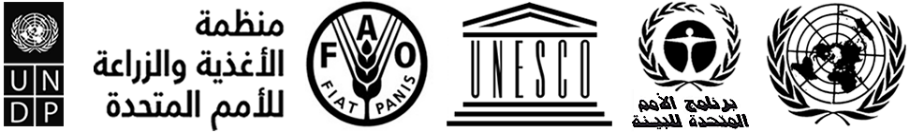 BESIPBES/9/1/Add.2IPBES/9/1/Add.2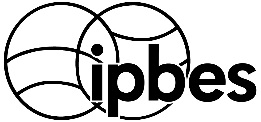 المنبر الحكومي الدولي للعلوم والسياسات في مجال التنوع البيولوجي وخدمات النظم الإيكولوجيةDistr.: General9 April 2022ArabicOriginal: EnglishDistr.: General9 April 2022ArabicOriginal: English